REPORTE DE EVENTOSFavor de adjuntar el cartel del evento y las fotografías o entregarlas en la oficina, gracias.NOMBRE DEL EVENTOFECHA DEL EVENTO (inicio -fin)ORGANIZADOR RESPONSABLE(solo un docente) ID y Nombre LUGAR DONDE SE LLEVÓ A CABO EL EVENTOALCANCE(   ) Internacional               (   ) Nacional   (   ) Estatal                             (    ) Local(   ) Internacional               (   ) Nacional   (   ) Estatal                             (    ) LocalJUSTIFICACIÓN DEL ALCANCETIPO DE EVENTO(    ) Académico              (      ) Extensión y difusión (    ) Académico              (      ) Extensión y difusión Antecedentes del EventoObjetivo del EventoPrograma del evento Y Página webDescripción del EventoOrganizadoresAlumnosMatriculaNombreAlumnosAlumnosAlumnosAlumnosAlumnosAcadémicosIDNombreAcadémicosAcadémicosAcadémicosAcadémicosAcadémicosAcadémicosAcadémicosAcadémicosAcadémicosAcadémicosAcadémicosAcadémicosAcadémicosAcadémicosAcadémicosAcadémicosAcadémicosInstituciones Empresas ColaboradoresAcadémicosIDNombreAcadémicosAcadémicosAcadémicosAcadémicosAcadémicosAcadémicosAcadémicosAcadémicosAcadémicosAcadémicosAcadémicosAcadémicosAcadémicosAcadémicosAcadémicosAcadémicosAcadémicosAcadémicosAcadémicosAlumnosMatriculaNombreAlumnosInstituciones Empresas Financiamiento del evento o patrocinadores del evento En caso de ser Concurso GanadoresPremiosResultados y ConclusionesFotografías con descripciónInauguración Desarrollo Clausura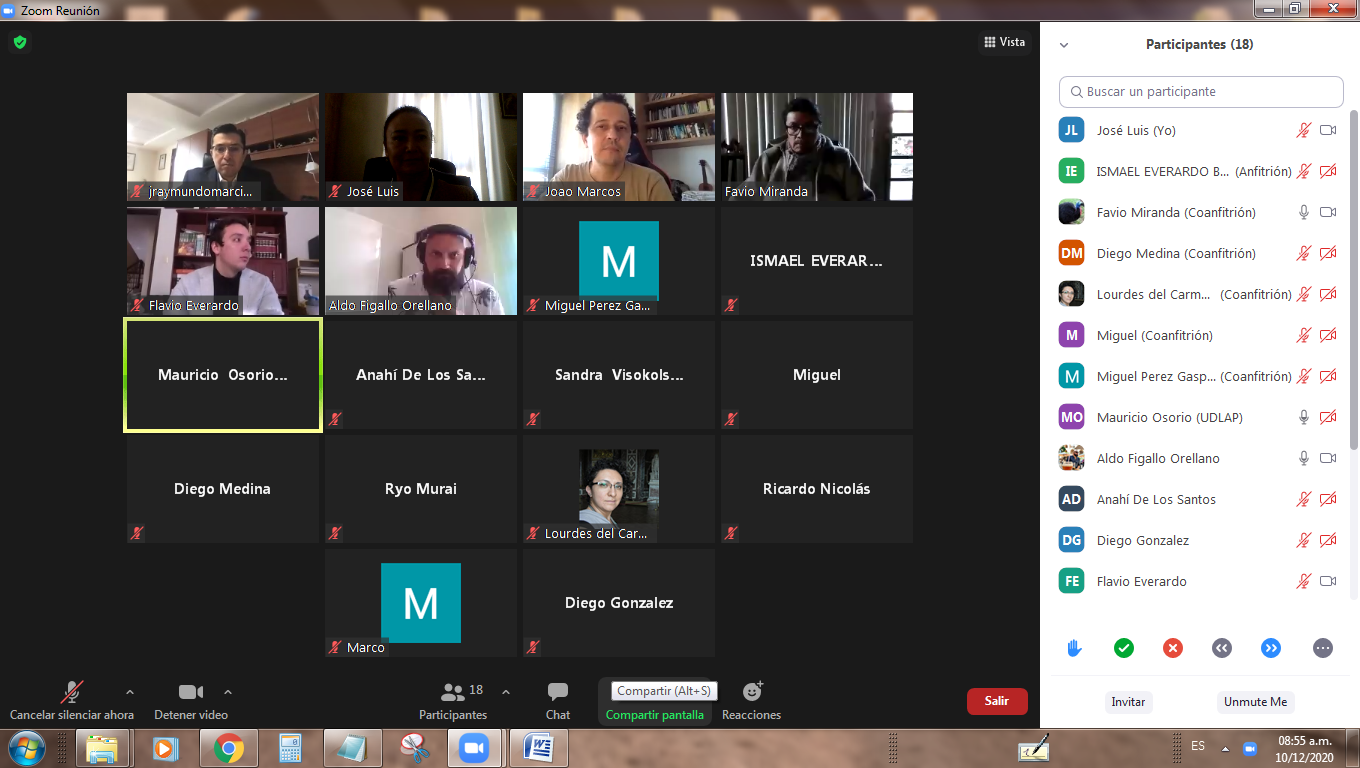 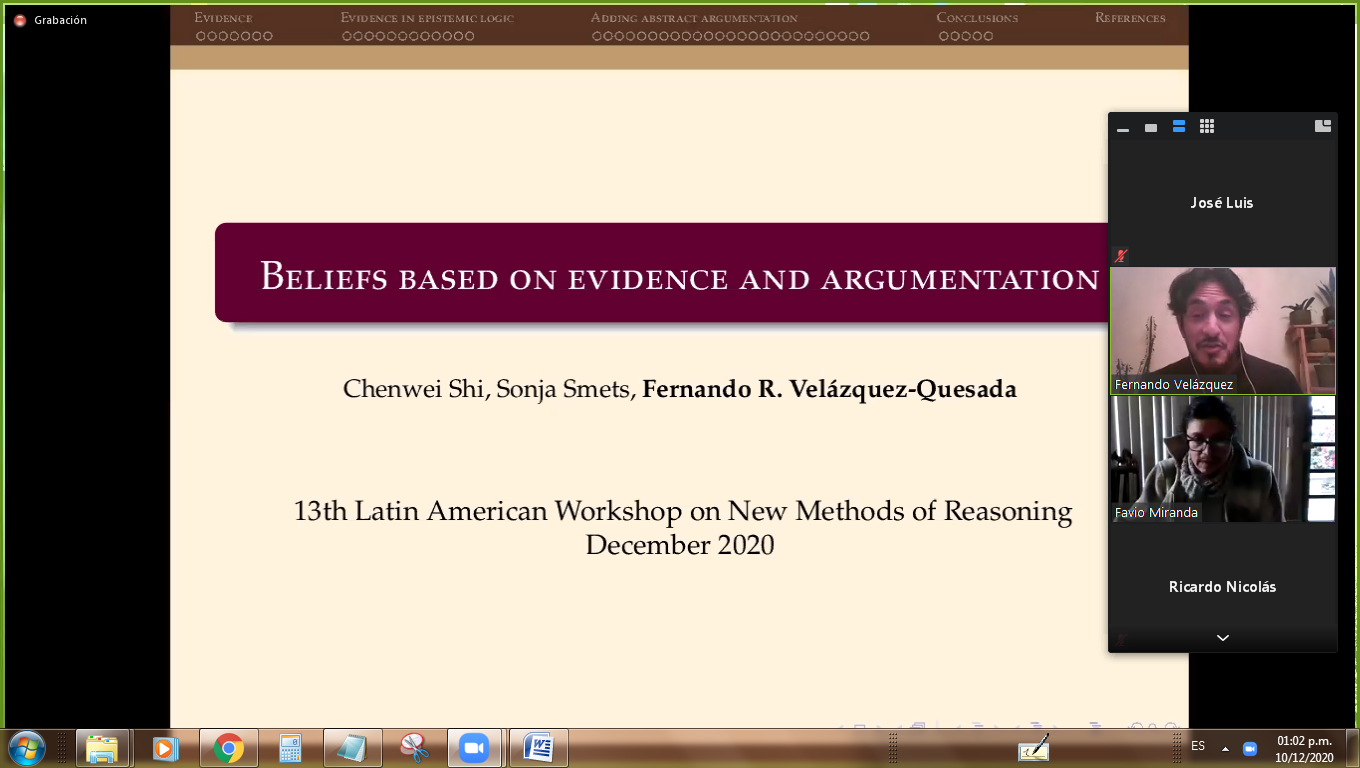 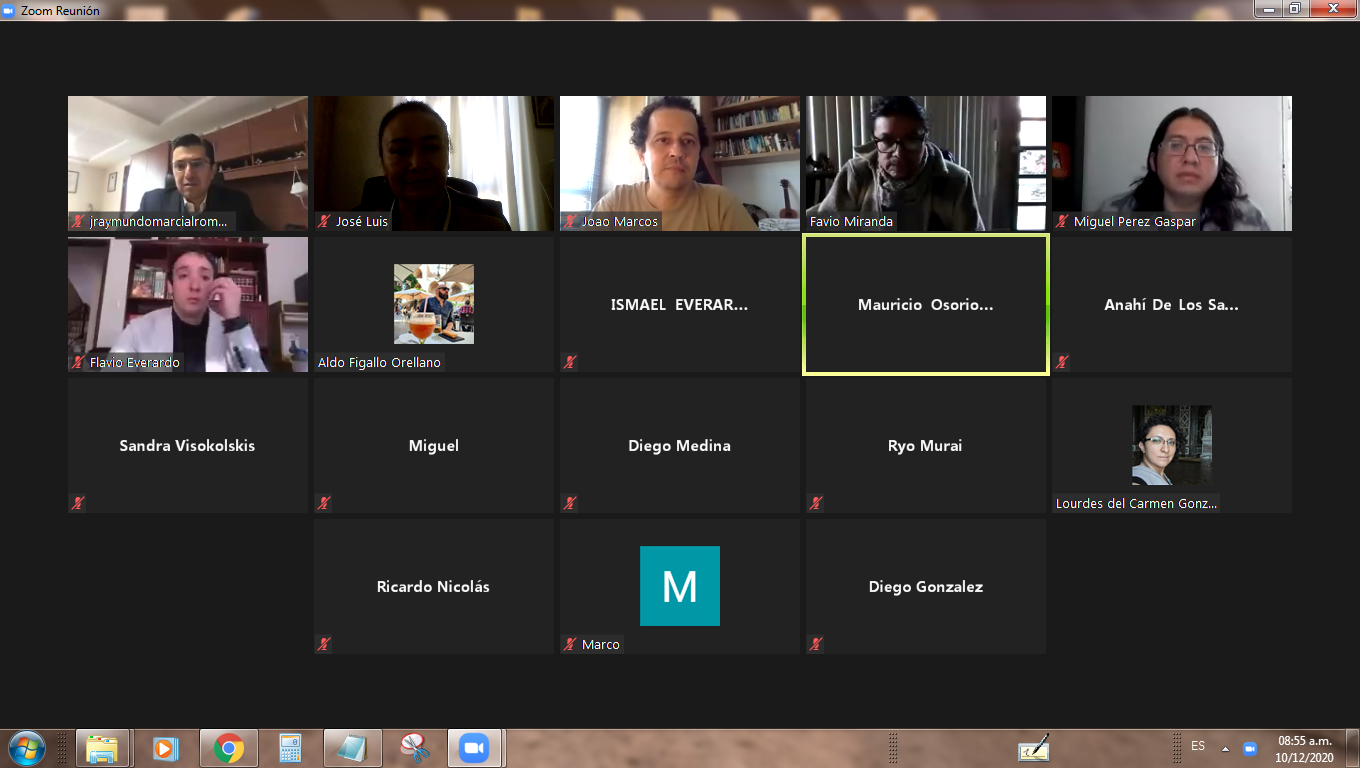 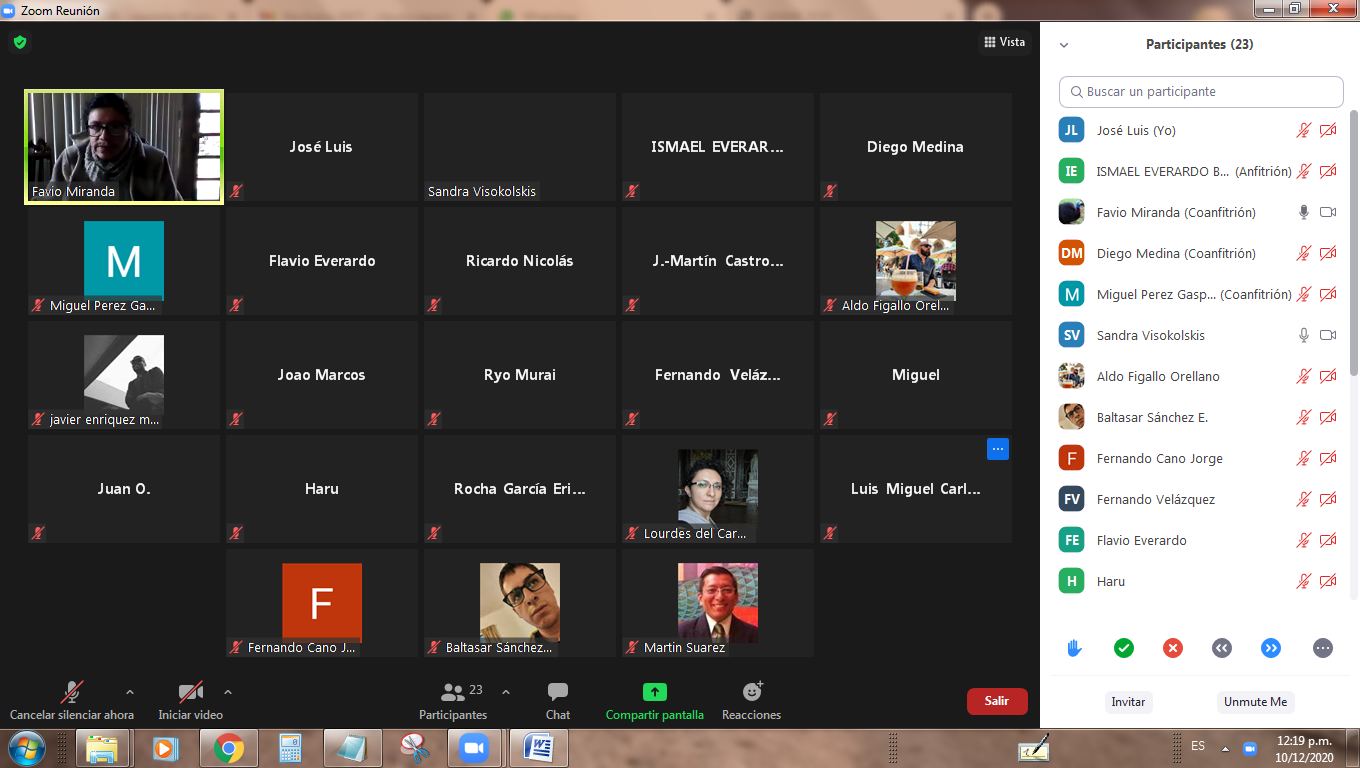 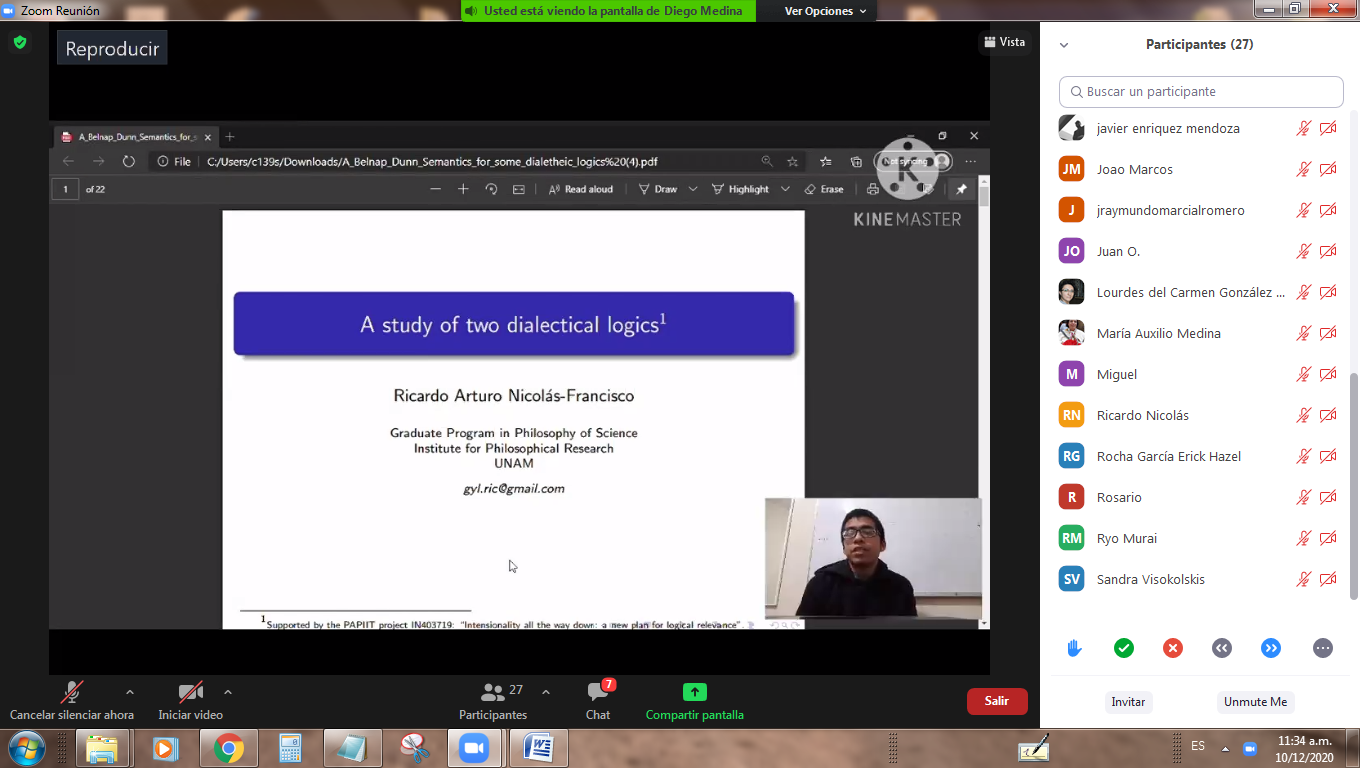 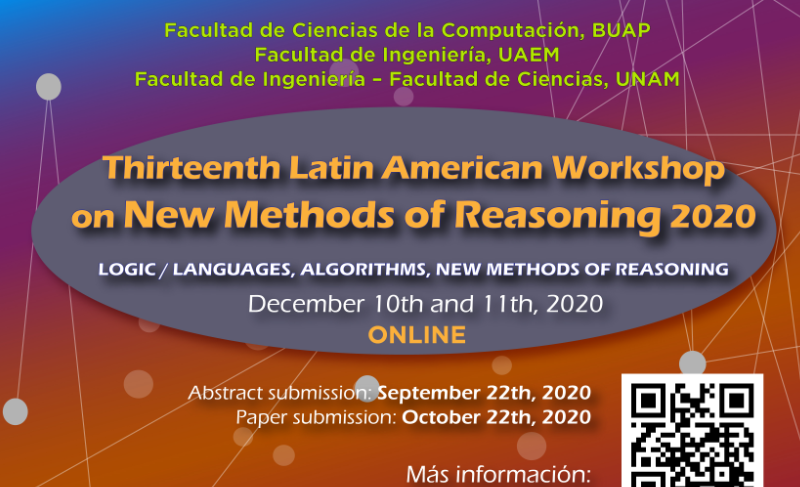 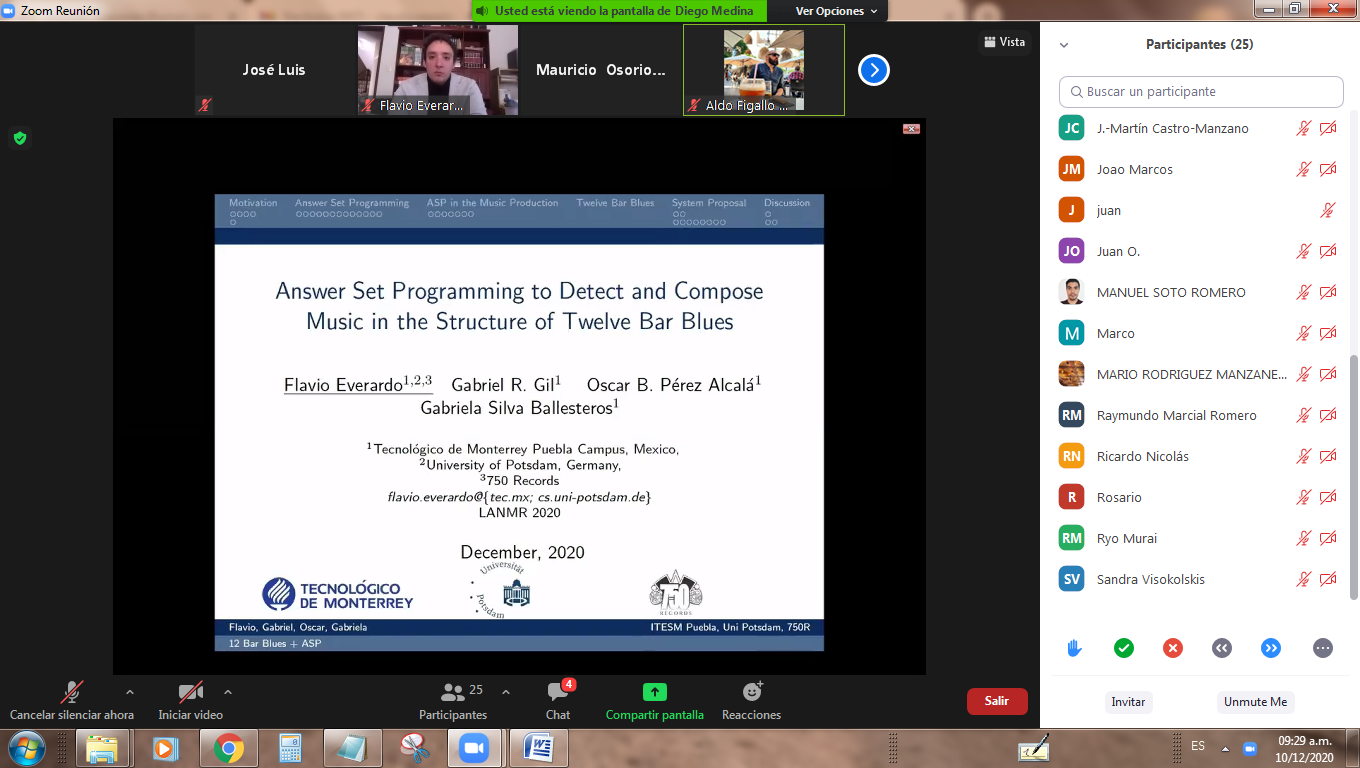 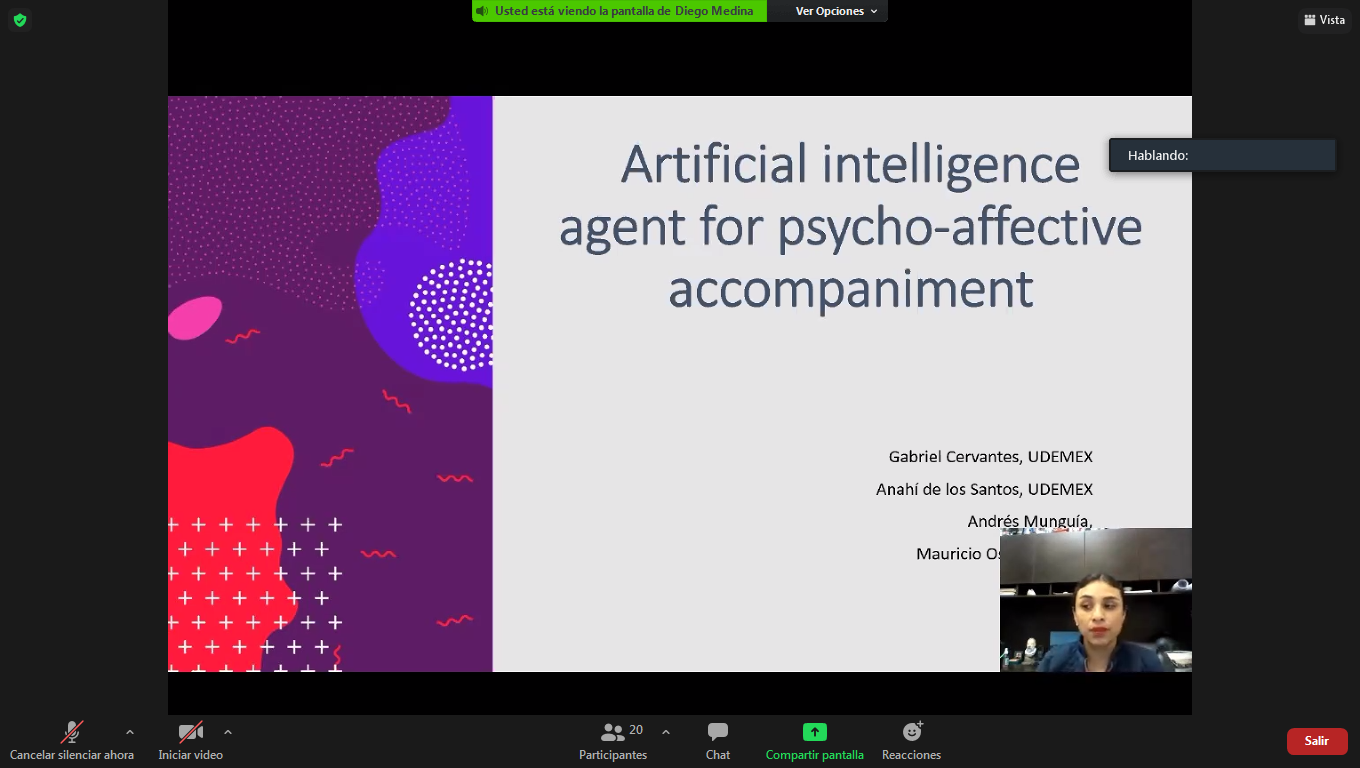 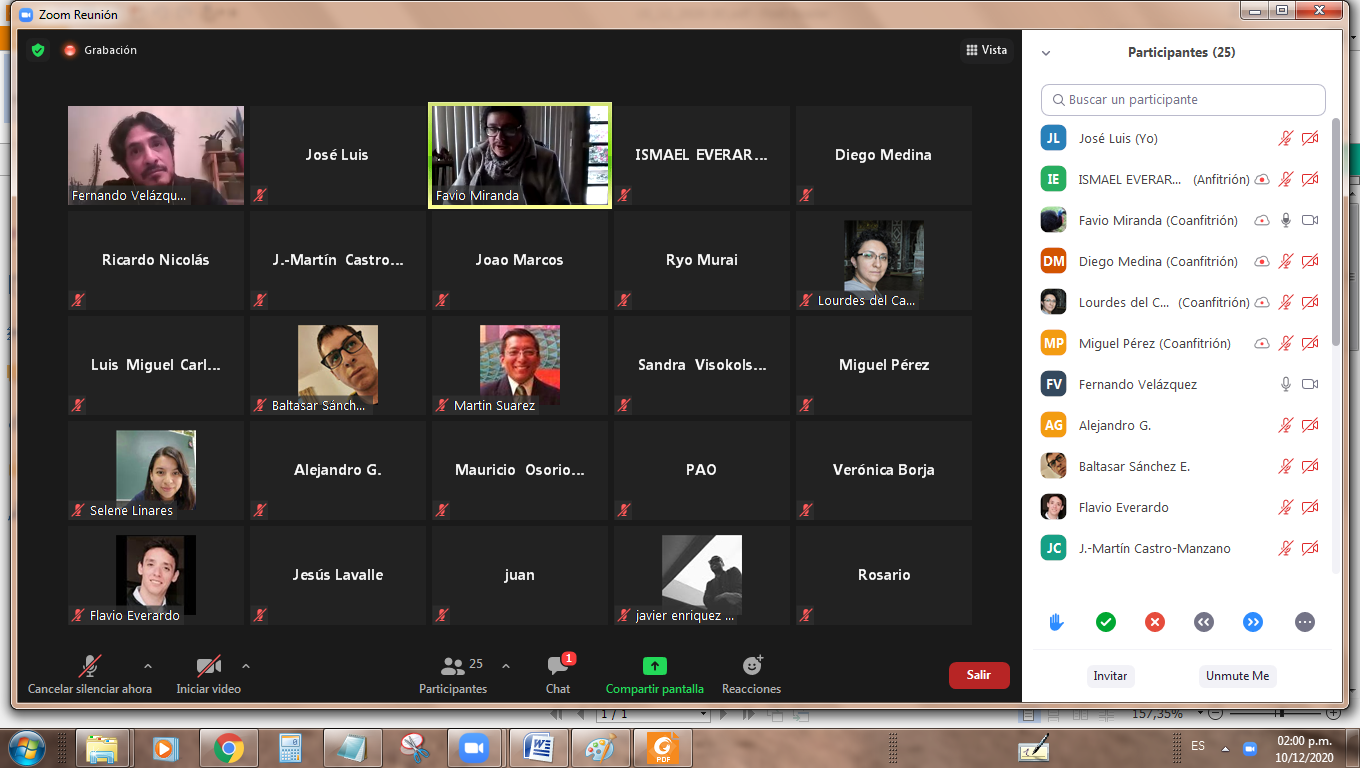 